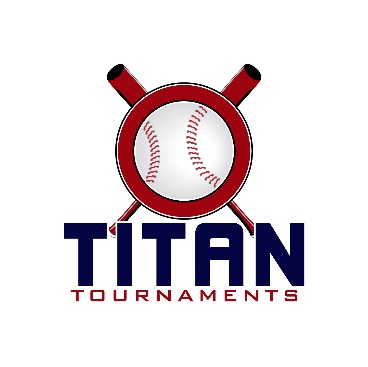 Thanks for playing ball with Titan!Below you will find the tournament schedule and some important rules to note.Park Address: Lamar Murphy – 1801 County Farm Road, Jefferson, GA10U plays at Lamar Murphy Saturday
Park Address: American Veterans – 204 Carson Street, Commerce, GA11U, 12U, and 13U play at American Veterans SaturdayFormat: 2 seeding games and the top 2 seeds from each age group play in the championship gameFor 12U, there will be 2 groups of 5 for seeding purposes, and the #1 seed from American will play the #1 seed from National in the championship gameEntry Fee: $250
Admission: $7Sanction: $35 if unpaid in 2018Please check out the how much does my team owe document, to post at 3pm FridayRoster/waiver forms must be submitted to me via email prior to the tournament. To locate the printable form on our website hold the control key and click on the words that follow - Roster & Waiver Form  Forms should be submitted to me at the following email address: tournamenttitan@gmail.com. At the absolute latest, you must submit your roster prior to first pitch at the tournament. Rosters will be filed electronically and you will be able to retain your hard copy. Coaches must have birth certificates available on site.Please refer to pages 14-15 of our rule book for seeding procedures.The on deck circle is on your dugout side. If you are uncomfortable with your player being that close to the batter, you may have them warm up further down the dugout, but they must remain on your dugout side.
Headfirst slides are allowed, faking a bunt and pulling back to swing is not allowed.
Runners must make an attempt to avoid contact, but do not have to slide.
Warm Up Pitches – 5 pitches between innings or 1 minute, whichever comes first.
Coaches – one defensive coach is allowed to sit on a bucket or stand directly outside of the dugout for the purpose of calling pitches. Two offensive coaches are allowed, one at third base, one at first base.
Offensive: One offensive timeout is allowed per inning.
Defensive: Three defensive timeouts are allowed during a seven inning game. On the fourth and each additional defensive timeout, the pitcher must be removed from the pitching position for the duration of the game. In the event of extra innings, one defensive timeout per inning is allowed.
An ejection will result in removal from the current game, and an additional one game suspension. Flagrant violations are subject to further suspension at the discretion of the onsite director12U American12U NationalGA DefendersFCA CubsJC PanthersHabershamCoCLoganville BatsTeam AthensLumpkin MinersWinderMonarchsLamar Murphy Park Saturday Seeding Game ScheduleLamar Murphy Park Saturday Seeding Game ScheduleLamar Murphy Park Saturday Seeding Game ScheduleLamar Murphy Park Saturday Seeding Game ScheduleLamar Murphy Park Saturday Seeding Game ScheduleLamar Murphy Park Saturday Seeding Game ScheduleTimeField #Age GroupTeamScoreTeam8:30110UOC Riverdawgs12-0MV Bears – Miles8:30210UWalton Cyclones13-4EAB10:15110UMountain Braves0-17MV Bears - Miles12:00110UOC Riverdawgs23-2EAB1:45110UMountain Braves3-15Walton Cyclones3:30110U10U 1 seedOC Riverdawgs10-910U 2 seedWalton CyclonesAmerican Veterans Park Saturday Seeding Game ScheduleAmerican Veterans Park Saturday Seeding Game ScheduleAmerican Veterans Park Saturday Seeding Game ScheduleAmerican Veterans Park Saturday Seeding Game ScheduleAmerican Veterans Park Saturday Seeding Game ScheduleAmerican Veterans Park Saturday Seeding Game ScheduleTimeField #Age GroupTeamScoreTeam8:30amGordon13UTeam Rawlings5-4GA MVP10:25Gordon13UTeam Rawlings10-6Punisher Baseball12:20Gordon13UPR Lions2-11GA MVP2:15Gordon13UOC Riverdawgs2-8Bullpen Braves4:10Gordon13UOC Riverdawgs6-0Punisher Baseball6:05Gordon13UPR Lions0-8Bullpen Braves8:00Gordon 13U13U 1 seedBullpen Braves6-313U 2 seedTeam Rawlings8:30amBambino12UJC Panthers4-6CoC8:30amPardue12UTeam Athens10-6Winder10:15Bambino12UJC Panthers8-4Winder10:15Pardue12UCoC3-9GA Defenders12:00Bambino12UFCA Cubs7-1Habersham Havoc12:00Pardue12UGA Defenders5-4Team Athens1:45Bambino11ULumpkin Miners0-10QAB1:45Pardue12ULumpkin Miners10-3Loganville Bats3:30Bambino11ULumpkin Miners11-11OC Ice3:30Pardue12UFCA Cubs5-10Monarchs5:15Bambino11UQAB9-9CoC5:15Pardue12UMonarchs13-3Loganville Bats7:00Bambino11UOC Ice9-3CoC7:00Pardue12UHabersham Havoc5-2Lumpkin Miners8:45Bambino11U11U 1 seedQAB3-611U 2 seedOconee Ice8:45Pardue12U12U American 1 seed
GA Defenders3-612U National 1 seed

Monarchs